Инвестиционная площадка № 67-20-03Инвестиционная площадка № 67-20-04Инвестиционная площадка № 67-20-05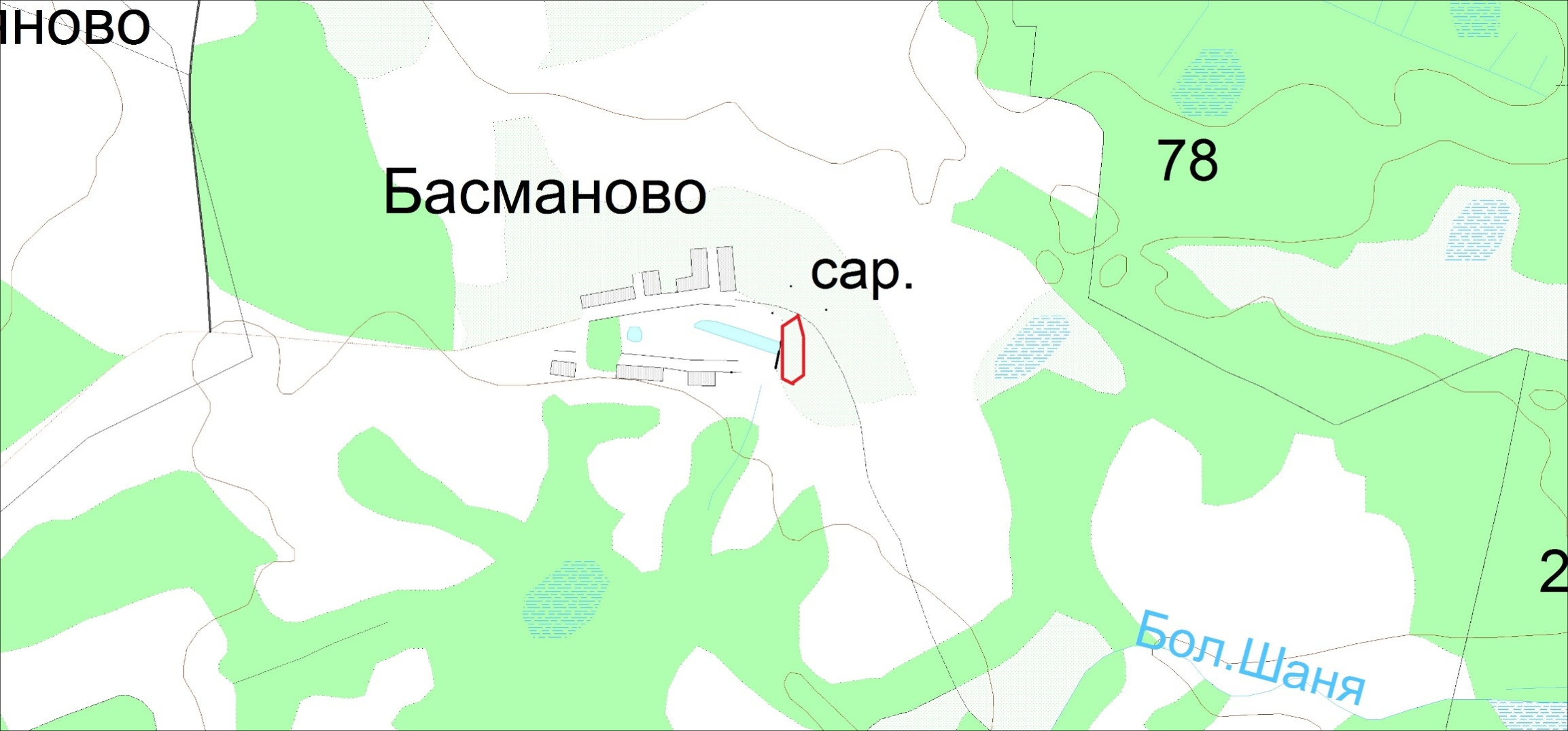 Инвестиционная площадка № 67-20-06Инвестиционная площадка № 67-20-07Инвестиционная площадка № 67-20-08Инвестиционная площадка № 67-20-10Инвестиционная площадка № 67-20-11Инвестиционная площадка № 67-20-12Инвестиционная площадка № 67-20-13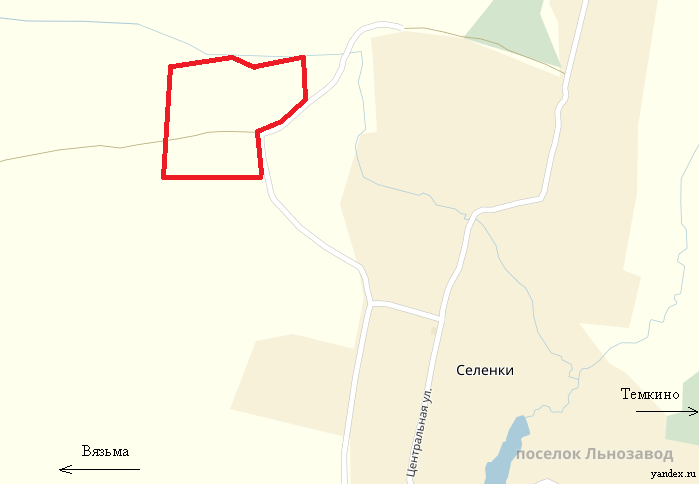 1. Месторасположение:- Смоленская область, Темкинский район, Павловское сельское поселение, северо-западнее, д. Селенки,67:20:0040101:264;- расстояние до г. Москвы: 222 км;- расстояние до г. Смоленска: 250 км; - расстояние до с.Темкино: 12 км.2. Характеристика участка:- площадь: 7,0 га;- категория земель: земли населенных пунктов;- форма собственности: государственная собственность до разграничения;- приоритетное направление использования: малое деревообрабатывающее производство.3. Подъездные пути:- ж/д пути Калуга-Вязьма на расстоянии 5 км;- автодорога Вязьма-Темкино на расстоянии 1 км.4. Инженерные коммуникации:- газоснабжение: точка подключения – в 1100-1200 м от участка, максимальная мощность – до 500-700 м3/час, сроки осуществления тех. присоединения  1,5-2 года, ориентировочная стоимость – 2,0-2,2 млн.руб.;- электроснабжение: ближайшийцентр питания ПС Кикино 35/10 на расстояние 5 км  по прямой до границы земельного участка. Резерв мощности для технологического присоединения составляет 1,07 МВА;- водоснабжение: расстояние от точки подключения составляет 800 м до границы зем. участка; максимальная мощность – 6 куб. м/ч (труба диаметром 63мм), ориентировочная стоимость тех. присоединения составляет 1000,0 тыс.рублей, сроки – 1 мес.;- водоотведение: местный септик, ориентировочная стоимость тех. присоединения – 200,0 тыс.рублей, сроки осуществления – 1 месяц.5. Условия предоставления:- покупка: 3500,0 тыс. рублей (максимальная цена); - долгосрочная аренда: 610,0 тыс. руб.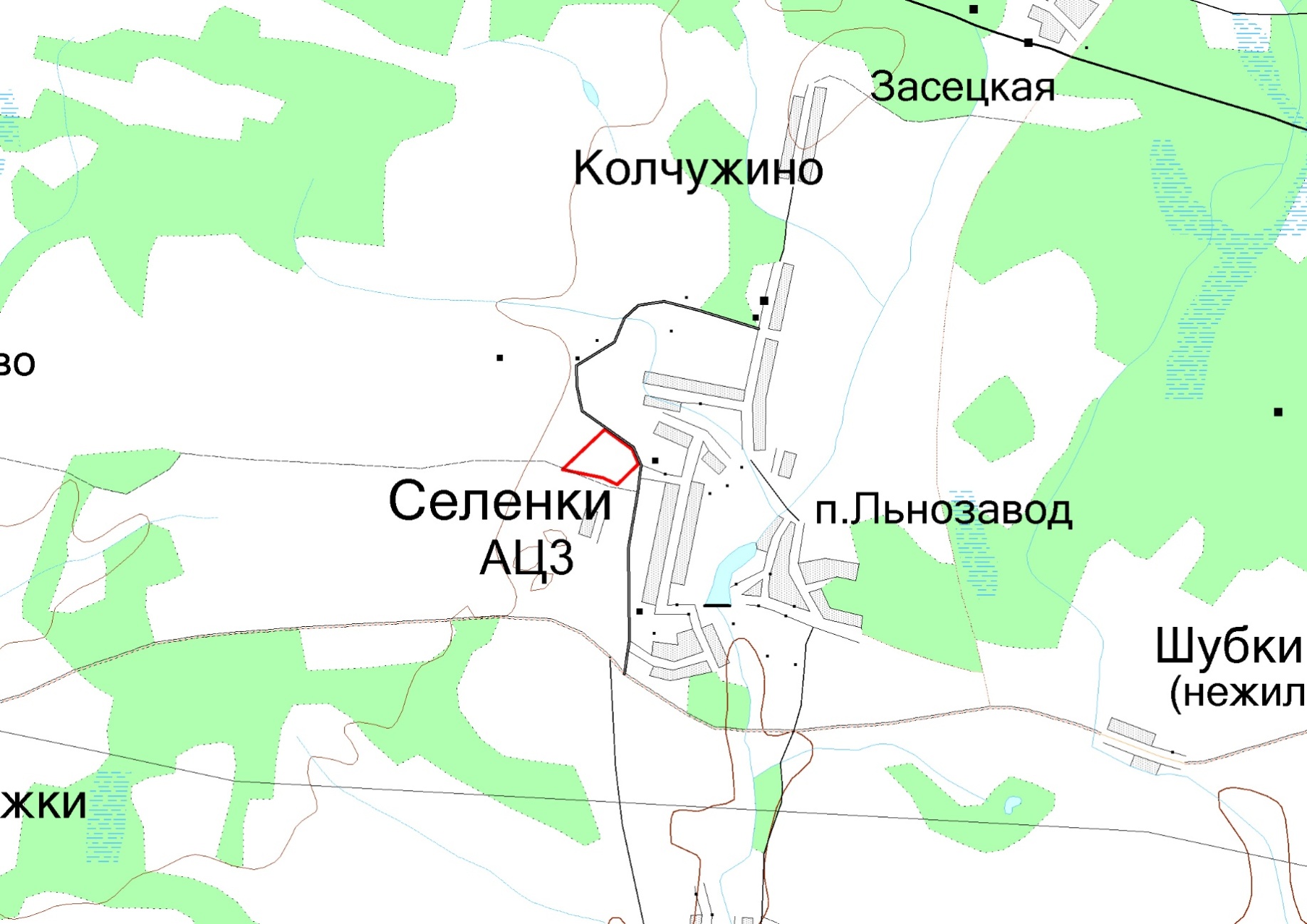 1.  Месторасположение:- Смоленская область, Темкинский район, Павловское сельское поселение, западнее д. Селенки, 67:20:0040101:265;- расстояние до г. Москвы:222 км;- расстояние до г. Смоленска: 250 км;- расстояние до с.Темкино: 12 км.2. Характеристика участка:- площадь: 3,19 га;- категория земель: земли населенных пунктов;- форма собственности: государственная собственность до разграничения;- приоритетное направление использования: сельхозпроизводство.3. Подъездные пути:- ж/д пути Калуга-Вязьма на расстоянии 5 км;- автодорога Вязьма-Темкино на расстоянии 1 км.4. Инженерные коммуникации:- газоснабжение:точка подключения – в 1100-1200 м от участка, макс. мощность – до 500-700 м3/час, сроки осуществления тех. присоединения – 1,5-2 года, ориентировочная стоимость– 2,0-2,2 млн.руб.;- электроснабжение: ближайшийцентр питания ПС Кикино 35/10 на расстояние 5 км  по прямой до границы земельного участка. Резерв мощности для технологического присоединения составляет 1,07 МВА;- водоснабжение:расстояние от точки подключения 800 м до границы земельного участка;максимальная мощность – 6 куб. м/ч (труба диаметром 63мм), ориентировочная стоимость техн. присоединения  1000,0 тыс.рублей, сроки – 1 месяц; - водоотведение:местный септик, ориентировочная стоимость тех.   присоединения – 200,0 тыс.рублей, сроки – 1 месяц.5. Условия предоставления:- покупка: 1500,00 тыс.рублей (максимальная цена);-долгосрочная аренда: 260,00 тыс. рублей.1. Месторасположение:- Смоленская область, Темкинский район, Батюшковское  сельское поселение, д. Басманово;- расстояние до г. Москвы:210 км;- расстояние до г. Смоленска: 285 км;- расстояние до с.Темкино: 12 км.2. Характеристика участка:- площадь: 2,0 га;- категория земель: земли населенного пункта;- форма собственности: государственная собственность до разграничения;- приоритетное направление использования: сельскохозяйственное        использование (животноводческая ферма).3. Подъездные пути:- автодорога Темкино-Гагарин на расстоянии 20,7 км;- ж/д пути Калуга-Вязьма на расстоянии 35 км.4. Инженерные коммуникации:- газоснабжение:ориентировочное расстояние до точки подключения 33 км, максимальная технически возможная подключаемая нагрузка сети в точке подключения – 1000 м3/час, сроки осуществления тех.прис. – 3 года, ориентировочная стоимость – 64,5 млн.руб.;- электроснабжение:ближайшийцентр питания ПС Горки 35/10 на расстояние 4 км  по прямой до границы земельного участка. Резерв мощности для технологического присоединения составляет 1,51 МВА;- водоснабжение:расстояние от точки подключения составляет 300 м до границы земельного участка, бурение скважины, ориентировочная стоимость – 5 400,0  тыс.рублей, сроки осуществления тех. присоединения – 1 мес.;- водоотведение:местный септик, ориентировочная стоимость тех. присоединения – 200,0 тыс.рублей, сроки осуществления – 1 мес.5. Условия предоставления:- покупка: 197,2 тыс.рублей (максимальная цена);- долгосрочная аренда: 19,9 тыс. рублей.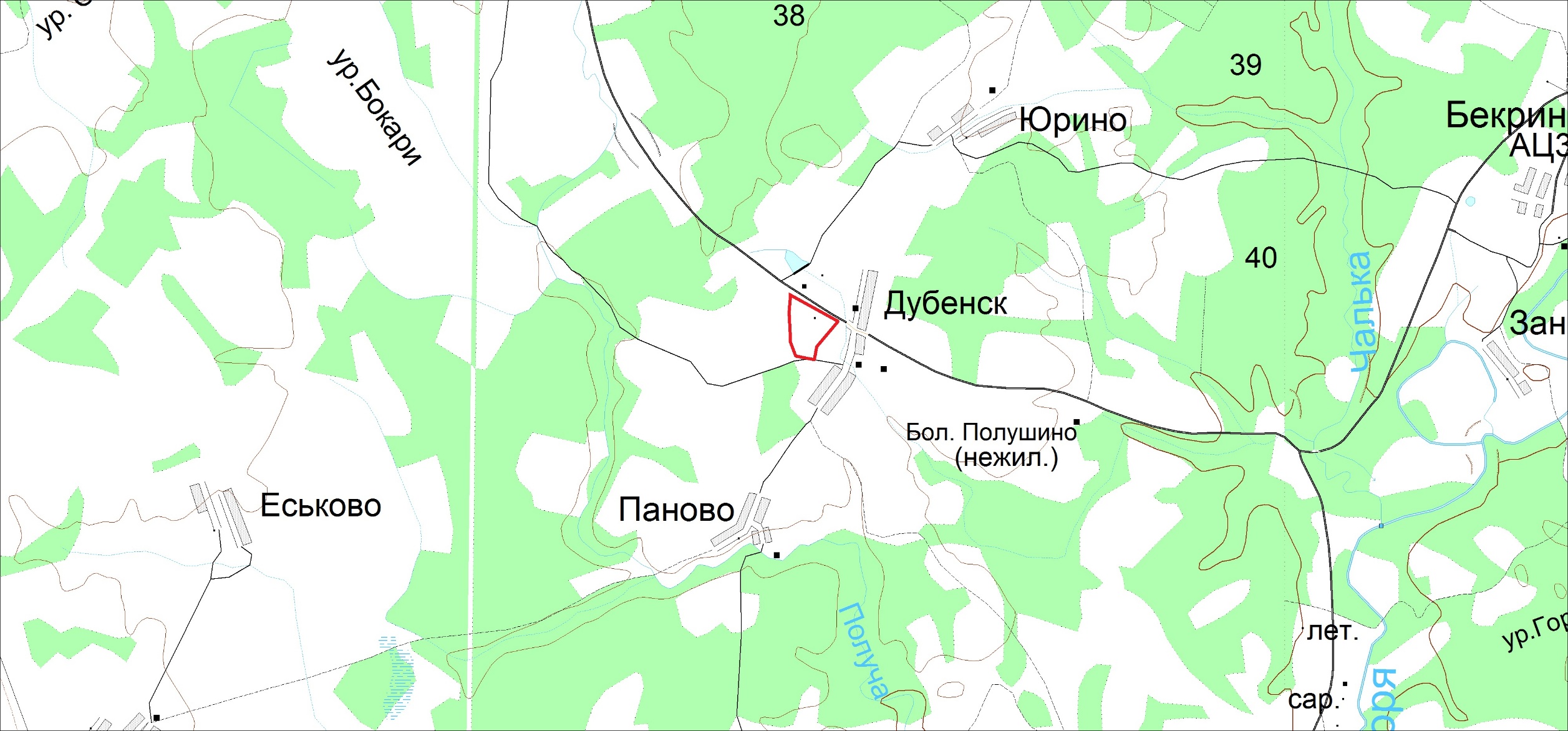 Месторасположение:- Смоленская область, Темкинский район, Батюшковское сельское поселение, д. Дубенск;- расстояние до г. Москвы:205 км;- расстояние до г. Смоленска: 275 км;- расстояние до с.Темкино: 12 км.2. Характеристика участка:- площадь: 0,07 га;- категория земель: земли населенного  пункта;- форма собственности: государственная собственность до разграничения;- приоритетное направление использования – сельскохозяйственное        использование (животноводческая ферма).3. Подъездные пути:- автодорога Темкино-Гагарин на расстоянии 11 км;- ж/д пути Калуга-Вязьма на расстоянии 35 км.4. Инженерные коммуникации:- газоснабжение: на территории Батюшковского сельского поселения, в т.ч. и в д.Дубенск газопровод отсутствует;- электроснабжение: в 300 м находится понижающий трансформатор, есть возможность для подключения.ВЛ 10 кВ и установка КТП мощностью 250 кВА;- водоснабжение: расстояние от точки подключения составляет 800 м до границы земельного участка;максимальная мощность – 6 куб. м/ч (труба диаметром 63мм), ориентировочная стоимость тех. присоединения – 1000,0  тыс.рублей, сроки – 1 месяц;- водоотведение:местный септик, ориентировочная стоимость тех.   присоединения – 200,0 тыс.рублей.5. Условия предоставления: - покупка: 57,5 тыс.рублей; - долгосрочная аренда: 5,15 тыс.рублей.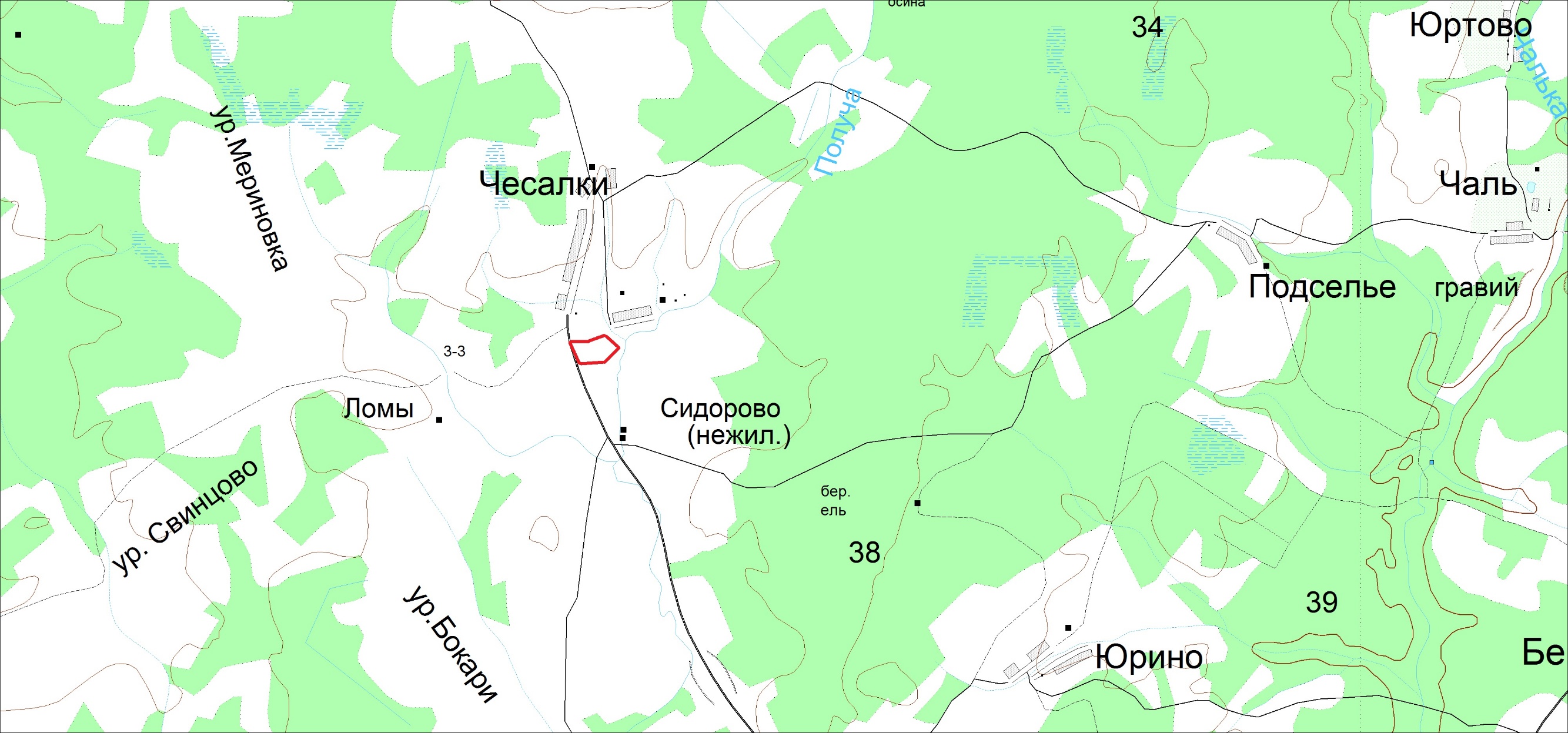 1. Месторасположение:- Смоленская область, Темкинский район, Батюшковское сельское поселение, д. Чесалки;- расстояние до г. Москвы:218 км;- расстояние до г. Смоленска: 285 км; - расстояние до с.Темкино: 43 км.2. Характеристика участка:- площадь: 0,13 га;- категория земель: земли населенного пункта;- форма собственности: государственная собственность до разграничения;- приоритетное направление использования: сельскохозяйственное        использование (животноводческая ферма).3. Подъездные пути:- автодорога Темкино-Гагарин на расстоянии 19 км;- ж/д пути Калуга-Вязьма на расстоянии 43 км.4. Инженерные коммуникации:- газоснабжение: на территории Батюшковского сельского поселения, в т.ч. и в д. Чесалки газопровод отсутствует;- электроснабжение: в 300 м находится понижающий трансформатор, есть возможность для подключения.ВЛ 10 кВ и установка КТП мощностью 250 кВА;- водоснабжение: расстояние от точки подключения составляет 900 м до границы земельного участка;максимальная мощность – 6 куб. м/ч (труба диаметром 63мм), ориентировочная стоимость тех.присоединения – 1125,0  тыс.рублей, сроки – 1 мес.;- водоотведение:местный септик, ориентировочная стоимость тех.   присоединения – 200,0 тыс.руб. 6. Условия предоставления: - покупка: 107,0 тыс.рублей; - долгосрочная аренда: 9,6 тыс.рублей.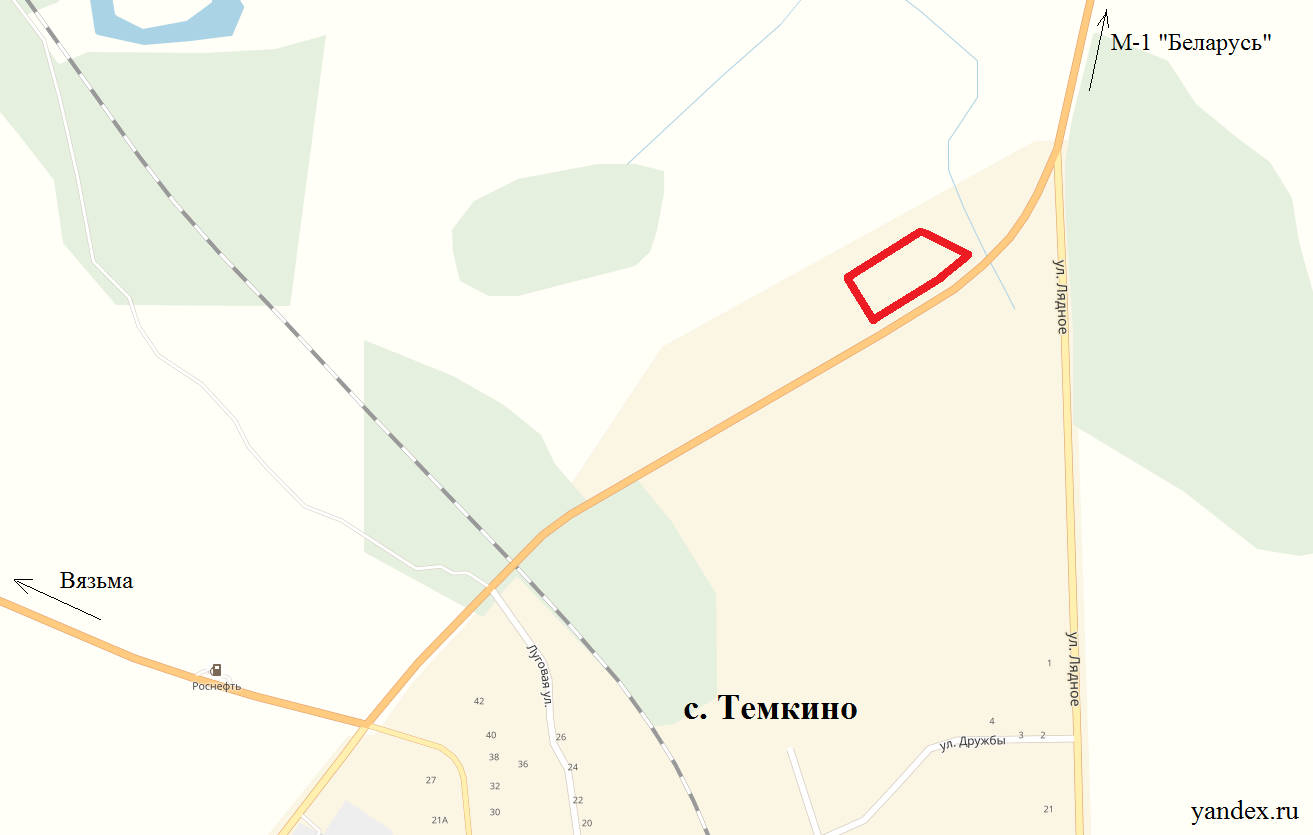 1. Месторасположение: - Смоленская область, Темкинский район,Темкинское сельское поселение (с правой стороны въезда с.Темкино с автодороги Гагарин-Темкино), 67:20:0010201:4;- расстояние до г. Москвы:220 км;- расстояние до г. Смоленска: 250 км.2. Характеристика участка:- площадь: 1,05 га;- категория земель: земли населенных пунктов- форма собственности: государственная собственность до разграничения;- приоритетное направление использования – для производственной зоны.3. Подъездные пути:- автодорога Темкино-Гагаринпримыкает к участку;- ж/д пути Калуга-Вязьма на расстоянии 300 м.4. Инженерные коммуникации:	- газоснабжение:точка подключения – в 1000-2000 м от участка, максимальная мощность – до 500-700 м3/час, сроки осуществления тех. присоединения – 1,5-2 года, ориентировочная стоимость – 0,8-1,0 млн.руб.;- электроснабжение: ближайшийцентр питания ПСТемкино 110/35/10на расстояние 1,2 км  по прямой до границы земельного участка. Резерв мощности для технологического присоединения составляет 5,8 МВА;- водоснабжение:расстояние от точки подключения – 800 м до границы земельного участка, максимальная мощность – 6 куб. м/ч (труба диаметром 63мм), ориентировочная стоимость тех. присоединения – 1000,0 тыс.рублей, сроки осуществления тех. присоединения – 1 мес.;- водоотведение:местный септик, ориентировочная стоимость тех. присоединения – 200,0 тыс.рублей, сроки – 1 мес.5. Условия предоставления:-  выкуп: макс.цена – 1000,0  тыс. рублей;- аренда: 174,3 тыс. рублей.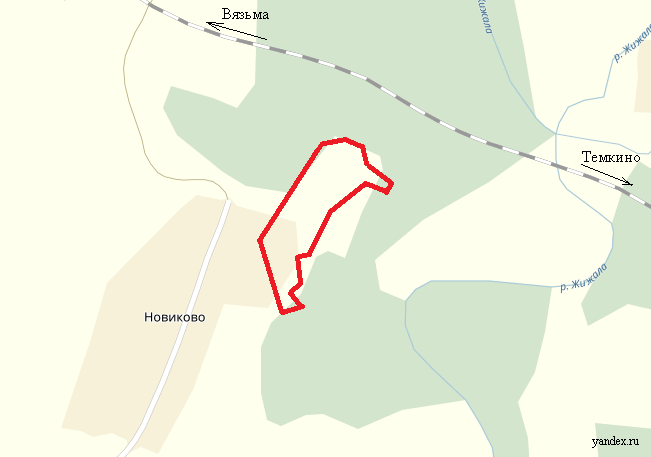 1.  Месторасположение:- Смоленская область, Темкинский район, Медведевское сельское поселение, д. Новиково, 67:20:0000000:310;- расстояние до г. Москвы:250 км;- расстояние до г. Смоленска: 190 км;- расстояние до с.Темкино: 22 км.2. Характеристика участка:- площадь: 4,92 га;- категория земель: земли населенных пунктов;- форма собственности:  государственная собственность до разграничения;- приоритетное направление использования: строительство базы сельского туризма.3. Подъездные пути:- автодорога Вязьма-Темкино на расстоянии 2,5 км;- ж/д пути Калуга-Вязьма на расстоянии 1,5 км.5. Инженерные коммуникации:- газоснабжение:точка подключения – 2400 м от участка, максимальная мощность – до 300 м3/час, сроки осуществления тех. присоединения – 2 года, ориентировочная стоимость – 4,0 млн.руб.;- электроснабжение:ближайшийцентр питания ПС Исаково 35/10 на расстояние 5,9 км  по прямой до границы земельного участка. Резерв мощности для технологического присоединения составляет 2,04 МВА;- водоснабжение:расстояние от точки подключения составляет 800 м до границы земельного участка, максимальная мощность – 6 куб. м/ч (труба диаметром 63мм), ориентировочная стоимость тех.присоединения – 1000,0 тыс.рублей, сроки – 1 месяц;-водоотведение:местный септик, ориентировочная стоимость тех. присоединения – 200,0 тыс.рублей, сроки – 1 месяц.6. Условия предоставления:- выкуп: макс.цена – 763 тыс. рублей;- аренда: 114,0 тыс. рублей.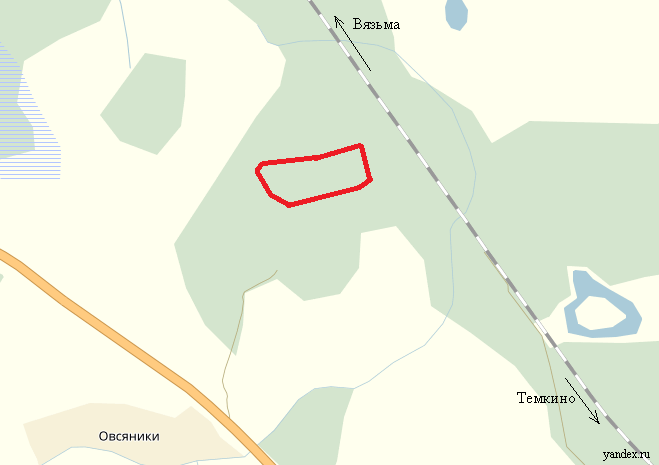 1.  Месторасположение:- Смоленская область, Темкинский район, Медведевское сельское поселение, в 600 м на северо-восток от д.Овсяники, 67:20:0040101:250;- расстояние до г. Москвы:220 км;- расстояние до г. Смоленска: 240 км;- расстояние до с.Темкино: 3км.2. Характеристика участка:- площадь: 3,177 га;- категория земель: земли промышленности, энергетики, транспорта, связи, радиовещания, телевидения, информатики, земли для обеспечения космической деятельности, земли обороны, безопасности и земли иного специального назначения;- форма собственности: государственная собственность до разграничения;- приоритетное направление использования:  строительство полигона  твердых бытовых отходов с подъездной дорогой, с возможным дальнейшим изменением вида разрешенного использования с учетом Федерального закона от 29 декабря 2014 года № 458-ФЗ «О внесении изменений в Федеральный закон «Об отходах производства и потребления».3. Подъездные пути:- автодорога Вязьма-Темкино на расстоянии 0,9 км;- ж/д пути Калуга-Вязьма на расстоянии 3 км.4. Инженерные коммуникации:- газоснабжение: не потребуется;- электроснабжение:ближайшийцентр питания ПС Темкино 110/35/10на расстояние 1,8 км  по прямой до границы земельного участка. Резерв мощности для технологического присоединения составляет 5,8 МВА;- водоснабжение: не потребуется;- водоотведение: не потребуется.6. Условия предоставления:- долгосрочная аренда: 87860,0 рублей в год.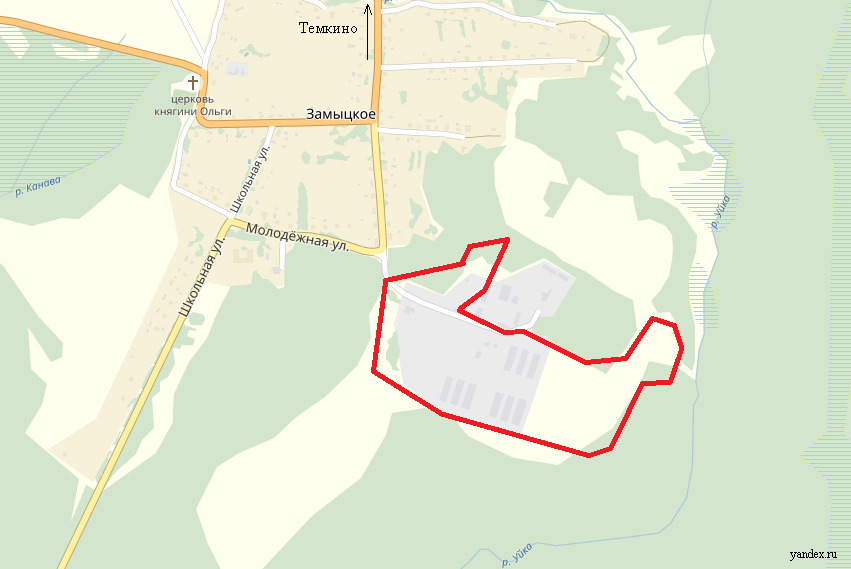 1.  Месторасположение:- Смоленская область, Темкинский район, Медведевское сельское поселение, д.Замыцкое, 67:20:0060101:494;- расстояние до г. Москвы:227 км;- расстояние до г. Смоленска: 238 км;- расстояние до с.Темкино: 12 км.2. Характеристика участка:- площадь: 21,94 га;- категория земель: земли промышленности, энергетики, транспорта, связи, радиовещания, телевидения, информатики, земли для обеспечения космической деятельности, земли обороны, безопасности и земли иного специального назначения;- форма собственности:  частная;- приоритетное направление использования:строительство птицефабрики и хозяйственно-складского комплекса.3. Подъездные пути:- автодорога Замыцкое-Темкино на расстоянии 1 км;- ж/д пути  Темкино-Калуга на расстоянии 12 км.4. Инженерные коммуникации:- газоснабжение:есть разрешение на подключение к газораспределительным сетям (проектная годовая мощность 2 303 куб.м. в год);- злектроснабжение:имеется (1 подстанция на 750 кВА, суммарная присоединяемая мощность 537 кВт);- водоснабжение:на  территории птицефабрики имеются две скважины, 
50 куб.м. в сутки каждая.5. Условия предоставления:- выкуп: макс.цена – 80 млн. рублей.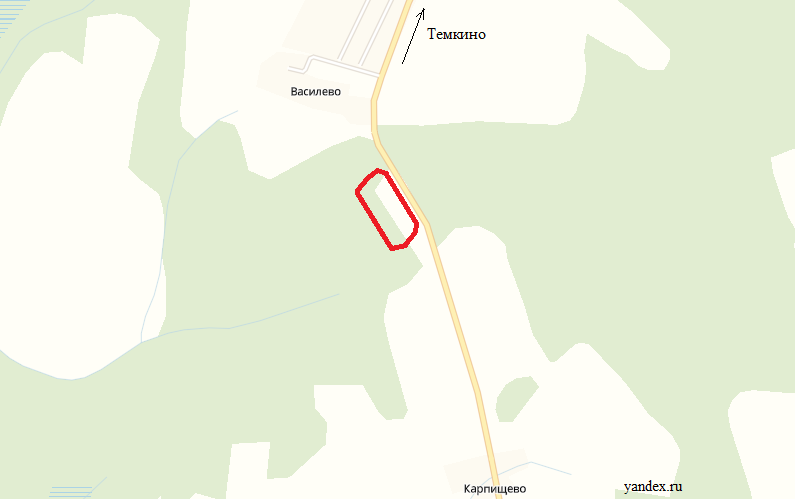 1.  Месторасположение:- Смоленская область, Темкинский район, Медведевское сельское поселение, юго-восточнее д.Василево, 67:20:0060101:496;- расстояние до г. Москвы:227 км;- расстояние до г. Смоленска: 255 км;- расстояние до с.Темкино: 3 км.2. Характеристика участка:- площадь: 4,1 га;- категория земель:земли сельскохозяйственного назначения;- форма собственности: государственная собственность до разграничения;- приоритетное направление использования:строительство и обслуживание инкубаторского цеха (с возможным изменением направления).3. Подъездные пути:- автодорога Замыцкое-Темкино на расстоянии 0,1 км;- ж/д пути  Темкино-Калуга на расстоянии 3 км.4. Инженерные коммуникации:- газоснабжение: точка подключения – в 1,8 км до границы з/у, максимальная мощность – до 300 м3/час, сроки осуществления тех. присоединения – 3 года, ориентировочная стоимость – 3,3 млн.руб.;- электроснабжение: ближайшийцентр питания ПС Темкино 110/35/10 на расстояние 0,2 км по прямой до границы земельного участка. Резерв мощности для технологического присоединения составляет 5,8 МВА;- водоснабжение: расстояние от точки подключения составляет 300 м до границы земельного участка, шахтный колодец, ориентировочная стоимость – 180,0  тыс.рублей, сроки осуществления тех. присоединения – 1 мес.;- водоотведение: местный септик, ориентировочная стоимость тех. присоединения – 200,0 тыс.рублей, сроки осуществления – 1 мес.5. Условия предоставления:- выкуп: макс.цена – 197,2 тыс. рублей;- аренда: 19,9 тыс. рублей.